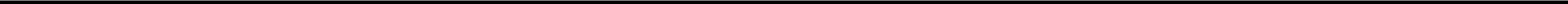 CAREEROBJECTIVE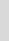 To find a challenging position in a company where I can meet my competencies, capabilities, skills, education and experience.PROFFESIONALEXPERIENCEWarehouse Coordinator	November 17, 2014 – May 5, 2015Tea Leaf Phils. Inc.Duties and ResponsibilitiesAnswers incoming department telephone calls for the purpose of routing and/or responding to telephone requests for information/servicesDirects department functions in in conjunction with supervisor for the purpose of prioritizing project deadlines and ensuring optimal utilization of personnelStocks equipment and materials for department for the purpose of maintaining requires inventory levelConducts physical inventories for department supplies for the purpose of verifying stock and identifying losses.Assist other personnel for the purpose of supporting them in the completion of their work activitiesOIC/CashierChicken September 24, 2011 – September 30, 2013 Day By Day Service CooperativeDuties and ResponsibilitiesEvaluate and train newly hired staffMaintain the smooth operation of the businessChecking of all the stock in daily, weekly and monthly basis Preparing weekly schedule of the staffMonitor the cleanliness and orderliness of the working areaCounter Staff/CashierDELIFRANCE June 11, 2010 – November 11, 2010 Fresh n’ Famous Foods Inc.Duties and ResponsibilitiesSmile and greet the customerTaking and receiving the order from the customer Preparing the order of the customerReceiving payment either cash or card from the customer Maintaining the cleanliness of the working area.Smile and thank the customerCounter Staff/CashierRIZAL PARK	April 15, 2008 - November 15, 2008Arsebels Foods CorporationSM Manila Branch	April 21, 2007 - September 30, 2007Jollibee Foods CorporationDuties and ResponsibilitiesEnsure that each customer receives outstanding service by providing a friendly environment, which includes greeting and acknowledging every customer, maintaining outstanding standards, solid product knowledge and all other aspects of customer service.Maintain an awareness of all promotions and advertisements.Accurately and efficiently ring on registers and accurately maintain all cash and media at the registers.Communicate customer request to management.Maintain orderly appearance of the register area and supplies stocked. Any other tasks as assigned from time to time by my superior.Technological University of the Philippines Ayala Blvd., Ermita, ManilaBachelor of TechnologyMajor in Automotive Engineering Technology 2005 – 2009GraduateONTHEJOB-TRAININGJOB-TRAININGDocument Control and Fabric PlannerJeanology Inc.Jeanology Inc.Jeanology Inc.Jeanology Inc.Jeanology Inc.Document Control and Fabric PlannerProduction Planning Inventory Control Dept.Ford WarehouseFord WarehouseFord WarehouseFord WarehouseFord WarehouseOctober 2013 –January 2014Ford WarehouseFord WarehouseFord WarehouseFord WarehouseFord WarehouseBalintawak BranchPre-Delivery Inspection Dept.Mazda Quezon AvenueMazda Quezon AvenueMazda Quezon AvenueMazda Quezon AvenueMazda Quezon AvenueJune 2009 - July 2009Mazda Quezon AvenueMazda Quezon AvenueMazda Quezon AvenueMazda Quezon AvenueMazda Quezon AvenueService Advisor AssistantBody and Paint DepartmentJuly 2009 – October 2009EDUCATIONALEDUCATIONALEDUCATIONALBACKGROUNDBACKGROUNDTechnological University of the PhilippinesCOLLEGECOLLEGECOLLEGETechnological University of the PhilippinesAyala Blvd., Ermita, ManilaBachelor of Arts in ManagementMajor in Industrial Management2012 – 2014GraduatePERSONALDATAJuly 22, 1989Weight :115 lbs.Date of Birth:July 22, 1989Weight :115 lbs.Place of Birth :Place of Birth :PampangaReligion:Roman CatholicAge:26 yrs oldGender:FemaleLanguage Spoken:Language Spoken:English, Tagalog and KapampanganHeight :5’4”Visa expiry:May 25, 2016Computer Skills:Computer Skills:MS word, MS excel and MS Powerpoint